РЕШЕНИЕ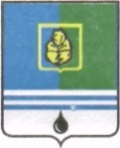 ДУМЫ ГОРОДА КОГАЛЫМАХанты-Мансийского автономного округа - ЮгрыОт «02» февраля 2022г. 							 №68-ГД                   №_______ О внесении изменений  в решение Думы города Когалыма от 30.10.2014 №481-ГДВ соответствии с Уставом города Когалыма, Регламентом Думы города Когалыма, в целях организации работы Думы города Когалыма, Дума города Когалыма РЕШИЛА:1. Внести в решение Думы города Когалыма от 30.10.2014 №481-ГД «Об утверждении Положения о помощнике депутата Думы города Когалыма» (далее – решение) следующие изменения:1.1. в разделе 2 приложения к решению:1.1.1. дополнить пунктом 2.1.1 следующего содержания:«2.1.1. Для наделения полномочиями помощника депутата Думы города депутат направляет письменное представление на имя председателя Думы города с приложением следующих документов кандидата в помощники депутата:- заявление о согласии на назначение помощником депутата Думы города по форме согласно приложению 2 к настоящему Положению;- цветную фотографию размером 3 x 4 см;- копию паспорта или иного документа, удостоверяющего личность, с предъявлением оригинала;- справка о наличии (отсутствии) судимости и (или) факта уголовного преследования либо о прекращении уголовного преследования.».1.1.2. пункт 2.5 изложить в следующей редакции:«2.5. Информация о назначении помощником и о досрочном освобождении от обязанностей помощника подлежит официальному опубликованию в газете «Когалымский вестник» и размещению на официальном сайте Администрации города Когалыма в информационно-телекоммуникационной сети «Интернет» (www.admkogalym.ru) (далее - официальный сайт Администрации города Когалыма). В информации о назначении помощником указываются фамилия, имя, отчество помощника депутата, контактные телефоны, адрес электронной почты, а также фамилия, имя, отчество депутата, помощником которого он является.»;1.2. пункт 3.2 раздела 3, абзац третий пункта 4.1 раздела 4 приложения к решению признать утратившими силу.1.3. пункт 3.4 раздела 3 приложения к решению дополнить предложением следующего содержания:«В случае невозврата удостоверения в течение 30 дней со дня издания постановления о досрочном освобождении от обязанностей помощника аппарат Думы города размещает в газете «Когалымский вестник» и на официальном сайте Администрации города Когалыма информацию о признании такого удостоверения недействительным.».1.4. приложение 1 к Положению о помощнике депутата Думы города Когалыма изложить в редакции согласно приложению 1 к настоящему решению.1.5. приложение 2 к Положению о помощнике депутата Думы города Когалыма изложить в редакции согласно приложению 2 к настоящему решению.2. Опубликовать настоящее решение и приложения к нему в газете «Когалымский вестник».Приложение 1к решению Думыгорода Когалымаот 02.02.2022 №68-ГДПриложение 1к Положению о помощникедепутата Думы города КогалымаОбразец удостоверения помощника депутата Думы города КогалымаПриложение 2к решению Думыгорода Когалымаот 02.02.2022 №68-ГДПриложение 2к Положению о помощникедепутата Думы города КогалымаФормазаявления помощника депутата Думы города КогалымаПредседателю Думы города Когалыма_________________________________от ______________________________ (фамилия, инициалы)Заявлениео согласии на назначениепомощником депутата Думы города КогалымаВ соответствии с Положением о помощнике депутата Думы города Когалыма, утвержденным решением Думы города Когалыма от _____________ № _______________, даю согласие на назначение меня помощником депутата Думы города Когалыма ___________________________________________________________________                            				  (ФИО депутата)по одномандатному избирательному округу № _________.О себе сообщаю следующие сведения:1. Фамилия, имя, отчество (прежние фамилия, имя, отчество, в случае их изменения) ______________________________________________________________________________________________________________________________________2. Число, месяц, год рождения ________________________________________3. Место рождения __________________________________________________4. Адрес места жительства ___________________________________________________________________________________________________________________________5. Серия, номер паспорта, кем и когда выдан ___________________________________________________________________________________________________________6. Гражданство _____________________________________________________7.  Партийная принадлежность (название политической партии, в которой Вы состоите) _________________________________________________________________________________________________________________________________________8. Образование (когда и какие учебные заведения окончили) _____________________________________________________________________________________________________________________________________________________________________________9. Место работы, занимаемая должность ________________________________________________________________________________________________________________________________________________________________________________________________10. Государственные награды, иные награды и знаки отличия ______________________________________________________________________________________________________________________________________________________________________________11. Наличие (отсутствие) судимости и (или) факта уголовного преследования либо о прекращении уголовного преследования _____________________________________________________________________________________________12. Телефон, адрес электронной почты ________________________________________________________________________________________________________________Настоящим свободно, своей волей и в своем интересе даю согласие на обработку своих персональных данных Думой города Когалыма.Согласие на обработку (любое действие (операцию) или совокупность действий (операций), совершаемых с использованием средств автоматизации или без использования таких средств с персональными данными, включая сбор, запись, систематизацию, накопление, хранение, уточнение (обновление, изменение), извлечение, использование, передачу (распространение, предоставление, доступ), обезличивание, блокирование, удаление, уничтожение), а именно:- передача персональных данных в органы государственной власти                         Ханты-Мансийского автономного округа – Югры, общероссийские, региональные и местные средства массовой информации для опубликования, дается мною для целей обеспечения реализации Думой города Когалыма в отношении меня действующего законодательства Российской Федерации в сфере отношений, связанных с осуществлением мной деятельности помощника депутата.Перечень моих персональных данных, на обработку которых я даю согласие:- фамилия, имя, отчество;- дата и место рождения, гражданство;- сведения об образовании и трудовой деятельности;- серия, номер документа, удостоверяющего личность, наименование органа, выдавшего его, дата выдачи;- место жительства (адрес регистрации и фактического проживания);- сведения о государственных наградах, иных наградах и знаков отличия;- наличие (отсутствие) судимости и (или) факта уголовного преследования либо о прекращении уголовного преследования;- номер телефона, адрес электронной почты.Я проинформирован(а), что под обработкой персональных данных понимаются действия (операции) с персональными данными в рамках выполнения Федерального закона от 27 июля 2006 года №152-ФЗ                    «О персональных данных», конфиденциальность персональных данных соблюдается в рамках исполнения специалистом законодательства Российской Федерации.Настоящее согласие дано мной до освобождения меня от обязанностей помощника депутата с правом отзыва. Я оставляю за собой право отозвать свое согласие в любое время посредством составления соответствующего письменного документа. Настоящее согласие действует со дня его подписания до дня отзыва в письменной форме.	В случае отзыва субъектом персональных данных согласия на обработку своих персональных данных в письменной форме оператор обязан прекратить обработку персональных данных и уничтожить персональные данные в срок, не превышающий трех рабочих дней с даты поступления указанного отзыва. Об уничтожении персональных данных оператор обязан уведомить субъекта персональных данных.«___» ___________ 20___ г.           _________________________________                                           				  (личная подпись)	____________________ПредседательГлаваДумы города Когалымагорода Когалыма_____________  А.Ю.Говорищева_____________ Н.Н.ПальчиковРоссийская ФедерацияХанты-Мансийский автономный округ-ЮграДума города Когалыма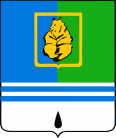 Дата выдачи удостоверения «___» ____________ 20___ г.Основание: постановлениепредседателя Думы города Когалыма  от _________ г.  №______Удостоверение подлежит возврату в случае  освобождения от обязанностей помощникаУДОСТОВЕРЕНИЕ №УДОСТОВЕРЕНИЕ №УДОСТОВЕРЕНИЕ №УДОСТОВЕРЕНИЕ №Место для фотографииФамилияФамилияМесто для фотографииИмяИмяМесто для фотографииОтчествоОтчествоМесто для фотографииПомощник депутата Думы города Когалымаседьмого созываМесто для фотографииМесто для фотографиипо одномандатному избирательному округуМесто для фотографииПредседательДумы города Когалыма  ___________      __________________	     (подпись)	      (Ф.И.О.)ПредседательДумы города Когалыма  ___________      __________________	     (подпись)	      (Ф.И.О.)ПредседательДумы города Когалыма  ___________      __________________	     (подпись)	      (Ф.И.О.)ПредседательДумы города Когалыма  ___________      __________________	     (подпись)	      (Ф.И.О.)